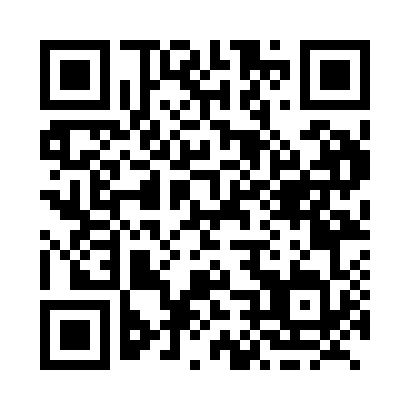 Prayer times for Read, Ontario, CanadaMon 1 Jul 2024 - Wed 31 Jul 2024High Latitude Method: Angle Based RulePrayer Calculation Method: Islamic Society of North AmericaAsar Calculation Method: HanafiPrayer times provided by https://www.salahtimes.comDateDayFajrSunriseDhuhrAsrMaghribIsha1Mon3:375:291:136:338:5610:482Tue3:385:301:136:338:5610:483Wed3:395:301:136:338:5610:474Thu3:405:311:136:338:5610:475Fri3:415:321:146:338:5510:466Sat3:425:321:146:338:5510:457Sun3:435:331:146:338:5510:448Mon3:445:341:146:338:5410:439Tue3:455:341:146:338:5410:4310Wed3:465:351:146:328:5310:4211Thu3:485:361:146:328:5310:4112Fri3:495:371:156:328:5210:4013Sat3:505:381:156:328:5110:3814Sun3:525:391:156:318:5110:3715Mon3:535:391:156:318:5010:3616Tue3:545:401:156:318:4910:3517Wed3:565:411:156:308:4810:3318Thu3:575:421:156:308:4810:3219Fri3:595:431:156:298:4710:3120Sat4:005:441:156:298:4610:2921Sun4:025:451:156:288:4510:2822Mon4:035:461:156:288:4410:2623Tue4:055:471:156:278:4310:2524Wed4:065:481:156:278:4210:2325Thu4:085:491:156:268:4110:2226Fri4:105:501:156:268:4010:2027Sat4:115:511:156:258:3910:1928Sun4:135:521:156:248:3810:1729Mon4:145:541:156:248:3610:1530Tue4:165:551:156:238:3510:1331Wed4:185:561:156:228:3410:12